WSAL Rules and Regulations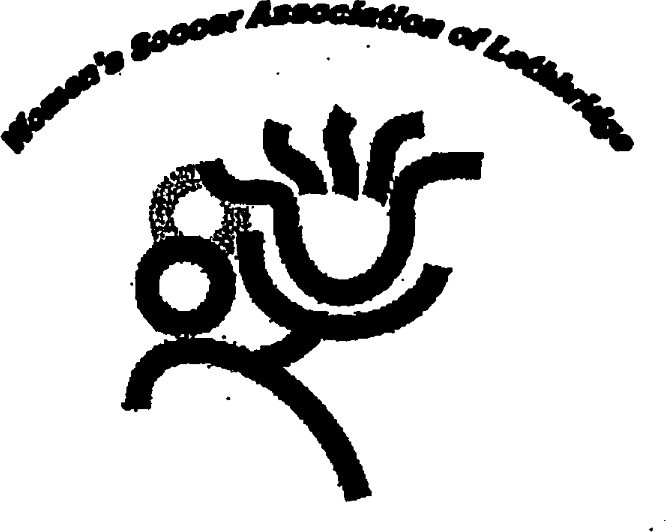 (Code of Conduct)The WSAL aims to provide opportunities for women of all levels to learn the game of soccer and improve their playing ability. In keeping with this goal, the WSAL have set forth the following rules and regulations. Your registration indicates your agreement with these rules and regulations.SECTION 1. PLAYING SEASON AND MAKE-UP GAMESOutdoor:The playing season extends from May until August including at least two weeks of play-off games.Re-scheduling of games due to Inclement weather may occur for:Regular season games scheduled in the second timeslot (i.e., 7:5pm) that are not started, orRegular season games that have started but do not meet the ASA threshold for completion (60%).Play-off games - time permitting.In the event of Inclement weather, the decision to cancel games is made by the City of Lethbridge Community Services. Teams are to call (403) 320-4974 after 2:00pm for Information.Indoor:The regular season for indoor extends from September to March including at least 3 weeks of play- offs.Attempts will be made by the WSAL to re-schedule all games cancelled due to building closures.Games cancelled due to forfeit or default will not be replayed.Vintage:a. The playing season for Vintage league extends from May until August with no play-offs.SECTION II. THE GAMEOutdoor:Each game consists of two-35 minute halves with a five-minute intermission between halves.All regular season games may end in a tie. Indoor/Spring League:Each game consists of two-25 minute halves with a three-minute intermission between halves.All regular season games may end In a tie. c.SECTION 111. DIVISI0N STANDINGSOutdoor/lndoor:Points are awarded as such: 3 points = win, 2 points= tie, and 1 point = loss.In the event of a tie in league standings, tie-breaking procedures are as follows:Won-Loss record in games played between the teams during regular season play.Goal differential (goals for minus goals against) in games played between the teams during regular season play.Coin toss.Play-offs:In the event that there is a tie at the end of a play-off game, the game will move directly into penalty kicks,A coin toss determines which team takes the first kick. The referee will decide the end from which the kicks will be taken.Five alternating kicks by five different players from each team.iii .If the teams do not score, or score the same number of goals, kicks continue to be taken (1 vs.1) by players not in the original five in a sudden- death fashion.iv. Any player ejected from the game is not eligible to take a penalty kick.SECTION IV. REGISTRATIONPlayer:A player will be considered officially registered with the WSAL upon completion and submission of all required forms and required playing fees paid in full to the Registration affiliation set out by the WSAL board.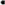 A player must be officially registered with the WSAL prior to participating in any official game.Individual youth players wishing to participate in WSAL leagues must follow the regulations outlined in the Youth Playing Senior Guidelines adopted by the Senior Organizations in May of 2005.All players must be 16 years of age at the date of the 1st game.See attached:Appendix A — Youth Waiver FormAppendix B — Youth Playing Senior Soccer DocumentTeam:a) Youth teams wishing to compete in WSAL leagues must provide proof of registration with an affiliated LSA club.Season:Outdoor — All players must be officially registered on or before June 30th . Rosters are considered complete beyond this point	and no additional players may be added. This will be the official roster for play-offs.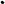 Indoor: - All players must be officially registered on or, before December 31 of the season. Rosters are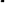 considered complete beyond this point and no additional players may be added. This will be the official roster for playoffs. Indoor teams are permitted to register rosters totaling a maximum twenty (20) players. Rosters beyond the maximum players will be charged an additional fee per additional player.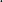 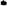 SECTION V. TRANSFERS AND College/USport PLAYERSPlayers will be allowed a two-week trial period (after registration) after which they will be permitted to transfer between divisions of the WSAL.Players are NOT permitted to register for and/or complete for more than one team within a division.Players are NOT permitted to register for and/or compete in more than one WSAL division.Teams competing in the WSAL are permitted a maximum of two (2) players whose name appears on a current year College/USport roster. It is the responsibility of the team Captain to declare these players to the Board of the WSAL before play for that particular season begins.SECTION VI. GAME DAY RESPONSIBILITIESOutdoor:The home team Is responsible for providing the game ball issued to each team by the WSAL.The winning team's captains are responsible for reporting the score to the LSA. In the event of a tie, both team captains are responsible for reporting the score. Scores not reported within one week of play will be reported as a tie.Indoor:Game sheets are to be filled out by all teams and given to the referee before the start of the game.The home team is responsible for providing the game ball provided to each team by the WSAL.	Scores will be reported to the LSA via scoresheet submission by the referee.SECTION VII. UNIFORMSRequired uniform consists of a numbered jersey, shin guards, socks, and soccer cleats. Long pants, knit caps, and gloves may be worn in cold weather during the outdoor season. Final decision regarding the acceptability of uniforms rests with the referee.Goalkeepers may wear approved goalkeeper gloves and long pants. All goalkeepers must wear a jersey which contrasts with both team's uniforms. Final decision regarding the acceptability of uniforms rests with the referee.In the case of a conflict, the home team must change their jerseys or wear pinnies.SECTION VIII. DISCIPLINE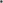 All WSAL members must be aware of and abide by the WSAL Code of Conduct.In addition to WSAL measures, players are subject to the disciplinary measure of the LSA for cautions and ejections.Please	refer	to	the	LSA	rules	at: http://.www.lethbridgesoccer.comSECTION IX FORFEITS 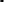 The following situations shall warrant a game forfeiture with the final game score 1-0:Fielding an ineligible player or a player under suspension.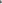 Failure to field a team of seven (7) players within 15 minutes of the scheduled starting time for an outdoor  game. As found in the current "Laws of the Game and Universal Guide for Referees".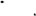 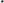 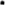 Failure to field a team of four (4) players within 10 minutes of the scheduled starting time for an Indoor game. As found in the current "Laws of the Game and Universal Guide for Referees".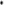 SECTION X. PLAYING RULESThe rules of competition for the WSAL for  both  the  Outdoor and Indoor Seasons shall follow the current rules as issued by  the Alberta Soccer Association. Please refer to the rules at: http://competitions.albertasoccer.com/page.php?page id=80385SECTION XIFor the Outdoor 2022 season WSAL have decided to "mix" players.If a team is short players, the captain or team representative can notify the referee they are forfeiting the game and the two teams can "mix" players to allow all players to play the game. The players must be a registered player on a team roster in the tier they are playing and they cannot "mix" to another tier. ie. a player from either team can play the game, and a player from another game can also play, provided they are registered in that tier.